Programma: 18.00 uur iedereen welkom                        Aperitief aangeboden door MSGC.Menu: Voorgerecht             Hoofdschotel Pastabuffet (Spaghetti bolognaise -Spaghetti carbonare – Ravioli –                                                                     Lasagne – Tortelli met kaas).              Desert : Dame blanche of chocomouse.                                                         PRIJS: 20 euro.Nadien een woordje van de voorzitter over de laatste 10 jaar en een blik op de toekomst.Daarna gans de avond dansgelegenheid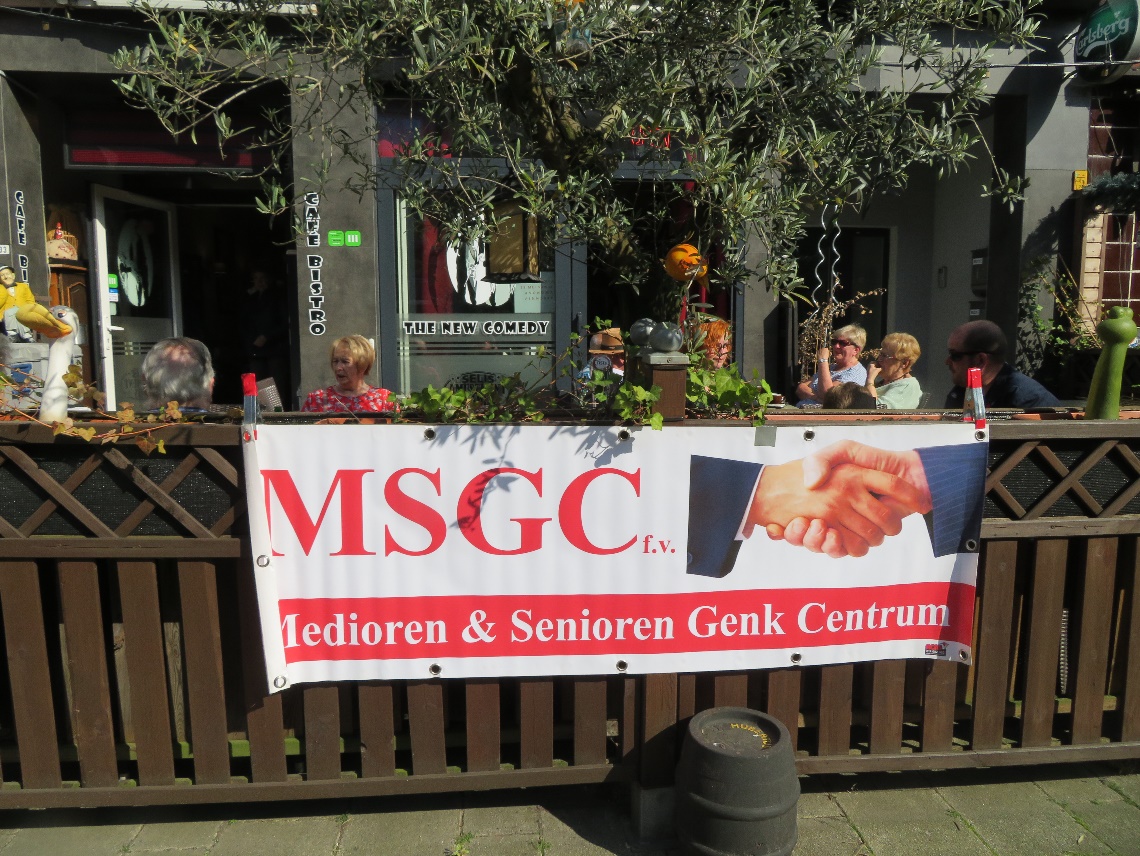 Heb je interesse om in te schrijven? Dat kan bij Roland Keldermans en Denise Putzeys089/351183 0479/222829               0475/383724 Bankrekeningnummer: BE45 0882 6230 7189